	Kungsbacka 2018–11-05Bäste kund!Vi måste tyvärr meddela en leveransstörning på URINPÅSAR POST-OP- TUR-Bag utan bollpump Mediqs artikelnummer 673053.
På grund av ovanstående situation har vi därför beslutat att erbjuda likvärdig artikel från Coloplast AB som tillfällig ersättare.Produktblad bifogas. Vi hoppas att detta inte kommer att orsaka några problem för Er.
Vid frågor, är ni alltid välkomna att kontakta vår Kundservice via kundservice.hospital@mediq.com  eller telefon 031-388 93 00.                Art nr: 558520                  Art nr: 673053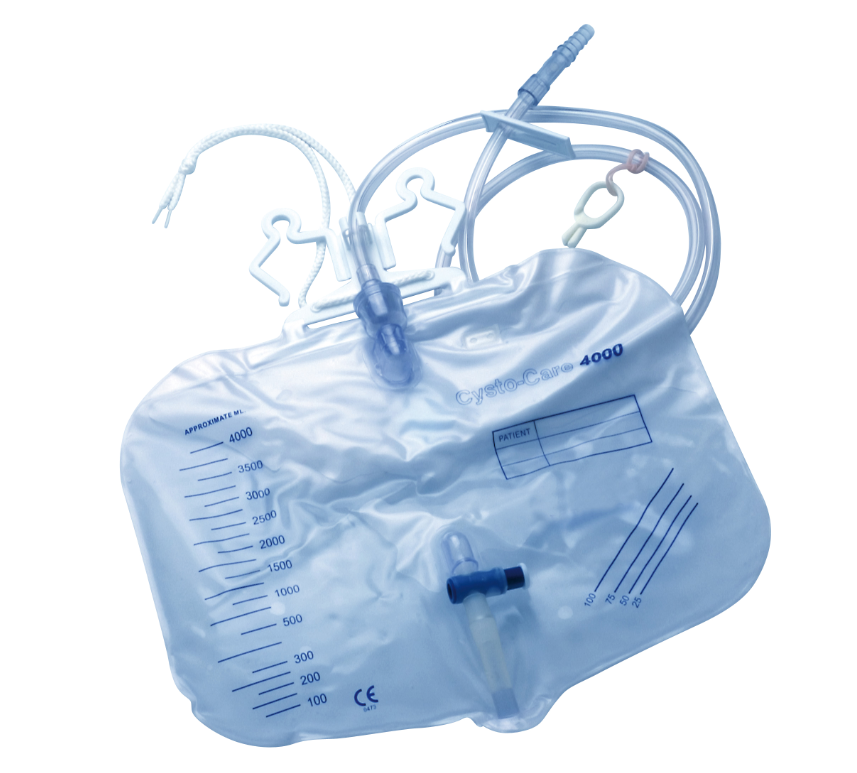 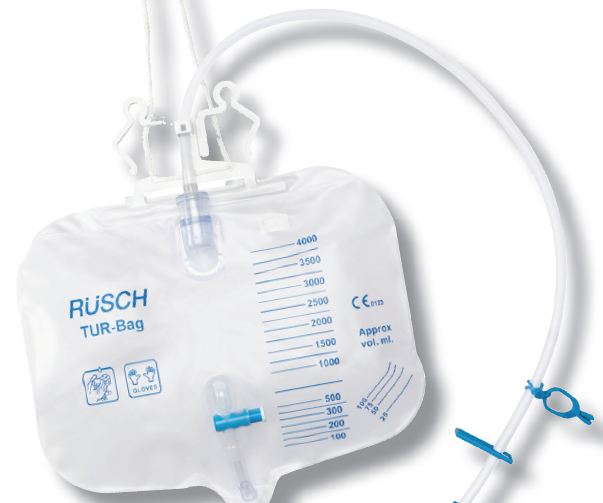 Vänliga hälsningarMEDIQ SVERIGE AB

Linda Hansson Produktchef Ordinarie artikelOrdinarie artikelOrdinarie artikelErsättningsartikelErsättningsartikelErsättningsartikelArtikel nr MediqProduktinformationProduktinformationArtikel nr ColoplastProduktinformationProduktinformation673053Urinpåse post op Tur-bag4 liter 120 cm slang utan bollpump       5585204 liters postoperativ urinpåse4 liter 120 cm slang utan bollpumpCytocare 400 Gold